Old Town RoadLil Nas X 2018 (remix recorded by Lil Nas X & Billy Ray Cyrus 2019)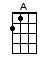 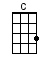 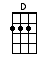 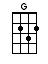 < Possible STRUM:  / D d Xu D d Xu / >                                    1    2    3    4INTRO:  < SLOW COUNT >  / 1 2 3 4 /[A]  [C]  / [G]  [D]  /[A]  [C]  / [G]  [D] Yeah  I’m gonna[A] take my  horse to the [C] old town  roadI'm gonna [G] …ride  till I [D] cain't no  moreI'm gonna [A] take my  horse to the [C] old town  roadI'm gonna [G] …ride  till I [D] cain't no  more< STRUM >I got the [A] horses in the back [C] horse tack is attached[G] Hat is matte black, got the [D] boots that's black to match[A] Ridin' on a horse, ha! [C] You can whip your Porsche[G] I been in the valley, you ain't [D] been up off that porch now[A] Cain't nobody tell me [C] nothin'[G] You cain't tell me [D] nothin'[A] Cain't nobody tell me [C] nothin'[G] You cain't tell me [D] nothin'[A] Ridin' on a tractor [C] lean all in my bladder[G] Cheated on my baby [D] you can go and ask her[A] My life is a movie [C] bull ridin' and boobies[G] Cowboy hat from Gucci [D] Wrangler on my booty[A] Cain't nobody tell me [C] nothin'[G] You cain't tell me [D] nothin'[A] Cain't nobody tell me [C] nothin'[G] You cain't tell me [D] nothin'                                         (Yeah)CHORUS:I'm gonna [A] take my horse to the [C] old town roadI'm gonna [G] …ride till I [D] cain't no moreI'm gonna [A] take my horse to the [C] old town roadI'm gonna [G] …ride till I [D] cain't no moreBRIDGE:[A] Hat down cross town [C] livin’ like a rock star[G] Spent a lot of money on my [D] brand new guitar[A] Baby’s got a habit diamond [C] rings and Fendi sports bras[G] Ridin’ down Rodeo in my [D] Maserati sports car[A] Got no stress, I’ve been [C] through all thatI’m like a [G] Marlboro Man so I [D] kick on backWish I could [A] roll on back to that [C] old town roadI wanna [G] …ride till I [D] cain’t no more, I’m gonna                                                   (Yeah, I’m gonna)CHORUS:[A] take my horse to the [C] old town roadI'm gonna [G] …ride till I [D] cain't no moreI'm gonna [A] take my horse to the [C] old town roadI'm gonna [G] …ride till I [D] cain't no more[A]  [C]  / [G]  [D]  /[A]  [C]  / [G]  [D]  / [A]www.bytownukulele.ca